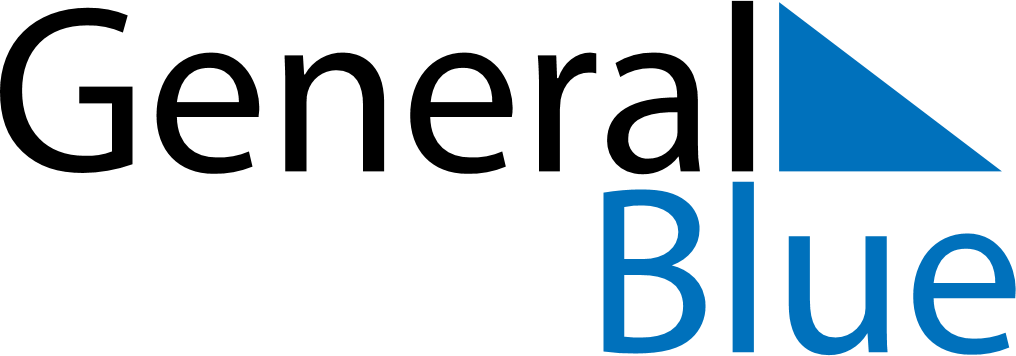 2025 - Q4Armenia2025 - Q4Armenia2025 - Q4Armenia2025 - Q4Armenia2025 - Q4Armenia2025 - Q4Armenia October 2025 October 2025 October 2025SundayMondayMondayTuesdayWednesdayThursdayFridaySaturday123456678910111213131415161718192020212223242526272728293031 November 2025 November 2025 November 2025SundayMondayMondayTuesdayWednesdayThursdayFridaySaturday1233456789101011121314151617171819202122232424252627282930 December 2025 December 2025 December 2025SundayMondayMondayTuesdayWednesdayThursdayFridaySaturday1123456788910111213141515161718192021222223242526272829293031Oct 11: Translator’s DayDec 7: Earthquake Remembrance DayDec 31: New Year’s Eve